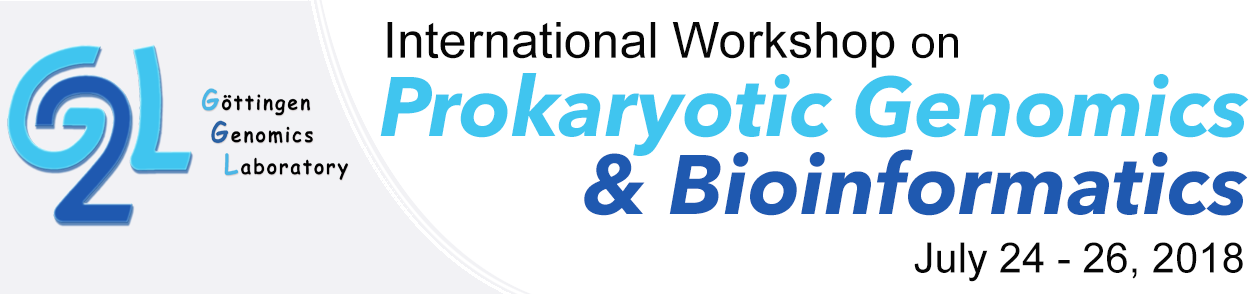 Application formLast Name:          	First Name:          Title:      University/research institute/company:      	Postal Code:      	  City:          Address:      eMail:      Research interests/skills:	     Do you have any Unix/Linux experience? 	no   	basic knowledge   	expert level   Do you have any sequencing experience? 	no   	yes    If yes, please specify:Do you have any experience with bioinformatic analyses? 	no   	yes   If yes, please specify (which tools do you use?):  Notes (optional):      Please return the form (by mail or eMail) until 14 May 2018.Contact:	Petra Ehrenreich, Ph.D.	Georg-August University Göttingen, Institute of Microbiology and Genetics	Grisebachstr. 8, 37077 Göttingen, Germany	eMail: 	pehrenr@gwdg.de